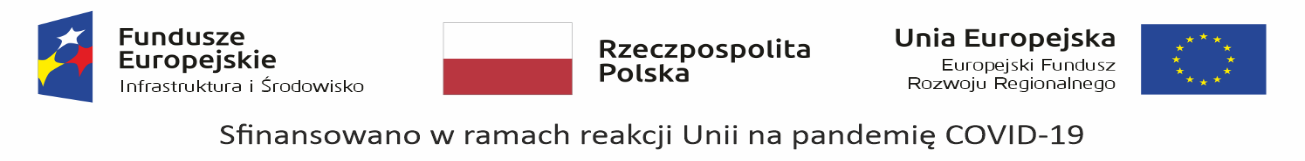 Załącznik nr 1 do zapytania ofertowego nr 8/2023 z dnia 31.10.2023Szczegółowy Opis Przedmiot ZamówieniaPrzedmiotem zamówienia jest zakup, dostawa wyposażenia biurowo-administracyjnego dla Powiatowej Stacji Sanitarno-Epidemiologicznej w Lipnie.Wyżej wymienione meble mają być wykonane z płyty meblowej wiórowej laminowanej.Cena powinna zawierać koszty transportu oraz montaż.Okres gwarancji:- gwarancja - minimum 24 miesiące na każdy z wyżej wymienionych produktów.W zakresie wyżej wymienionych parametrów produktu dopuszcza się parametry wyższe na równym poziomie cenowym. BIURKA BIURKA BIURKANazwa SprzętuSpecyfikacja TechnicznaIlośćBiurko-wysokość ok. 78 cm;- szerokość ok. 140 cm;- głębokość ok 80cm;-w narożniku blatu otwór przelotowy na kable;- blat biurka wykonany z płyty o grubości 36 mm;- pozostałe elementy wykonane z płyty o grubości 18 mm,- pod blatem zamontowana wysuwana półka na klawiaturę;- z jednej strony trzy szuflady z cichym domykiem zamykane na klucz;- z drugiej strony szafka zamykana na klucz.10 szt. SZAFY SZAFY SZAFYNazwa sprzętuSpecyfikacja TechnicznaIlośćSzafa nr 1- dwudrzwiowa,- z cichym domykiem,-wysokość ok. 230 cm,- szerokość ok.80 cm,-głębokość ok. 46 cm,- wieńce górny i dolny wykonane z płyty o grubości 36 mm,- boki, drzwi oraz półki wykonane z płyty o grubości 18 mm,- tył płyty pilśniowej o grubości 4-6 mm,- wszystkie krawędzie korpusu i wnętrza wykończone PCV o grubości 2mm w kolorze płyty,- drzwi zamykane na zamek patentowy z kpl. Min. 2 kluczy18 szt.Szafa nr 2- dwudrzwiowa,- z cichym domykiem,- wysokość ok. 230 cm,- szerokość ok 80cm,- głębokość ok 58 cm, -wieńce górny i dolny wykonane z płyty o grubości 36 mm,- boki, drzwi oraz półki wykonane z płyty o grubości 18 mm, - tył z płyty pilśniowej o grubości 4- 6 mm,- wszystkie krawędzie korpusu i wnętrza wykończone PCV o grubości 2mm w kolorze płyty,- drzwi zamykane na zamek patentowy z kpl. min. 2 kluczy3 szt.Szafa nr 3- z cichym domykiem,- wysokość ok. 230 cm,- szerokość ok 40cm,- głębokość ok 46 cm, -wieńce górny i dolny wykonane z płyty o grubości 36 mm,- boki, drzwi oraz półki wykonane z płyty o grubości 18 mm, - tył z płyty pilśniowej o grubości 4- 6 mm,- wszystkie krawędzie korpusu i wnętrza wykończone PCV o grubości 2mm w kolorze płyty,- drzwi zamykane na zamek patentowy z kpl. min. 2 kluczy2 szt.